线下电子面单打印教程1. 注册菜鸟账号  注册地址：  https://dayin.cainiao.com/print/print_list.htm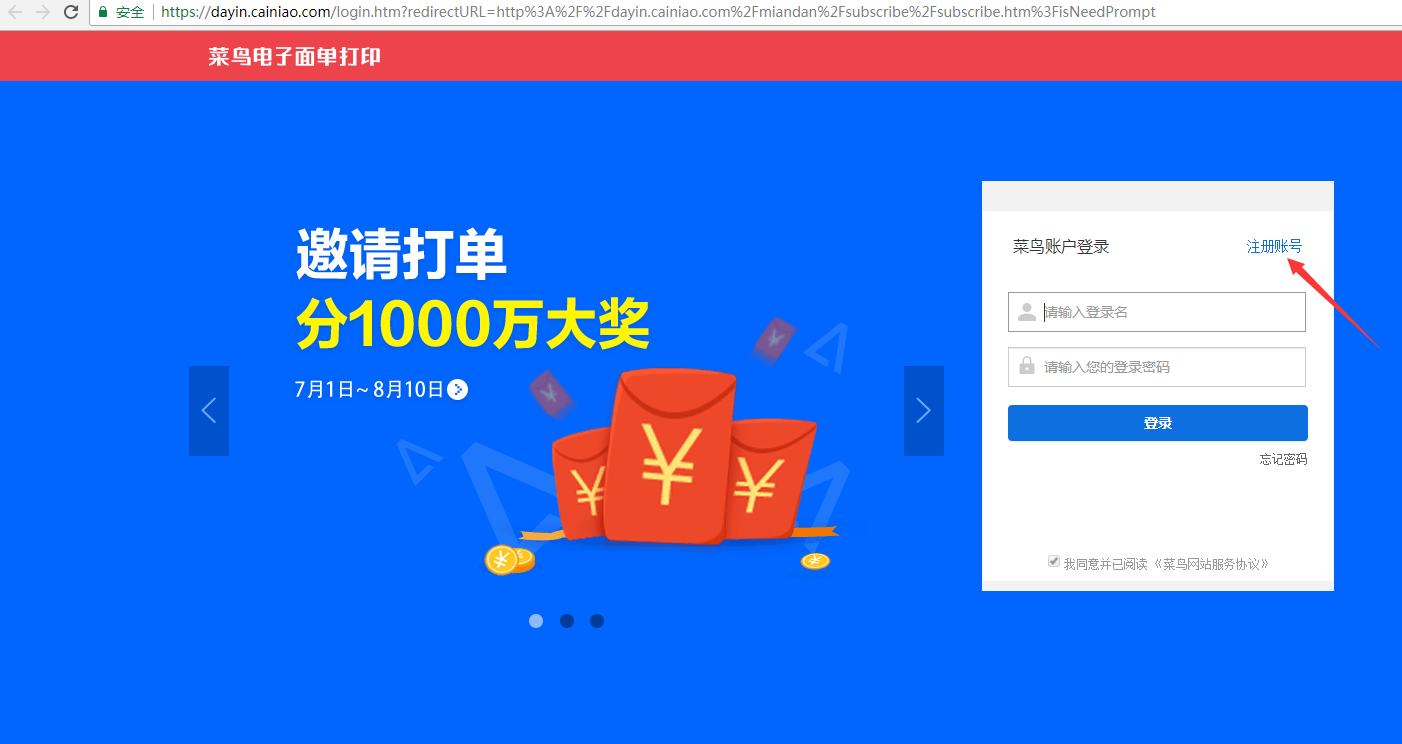   阅读相关协议条款，点击【同意协议】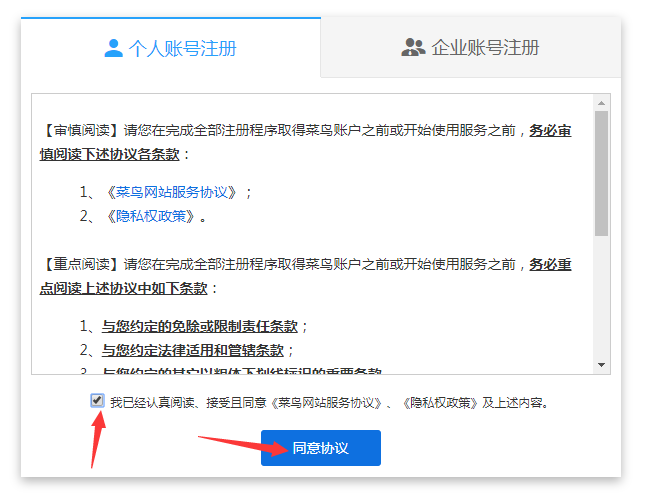 输入手机号和图形验证码，点击【下一步】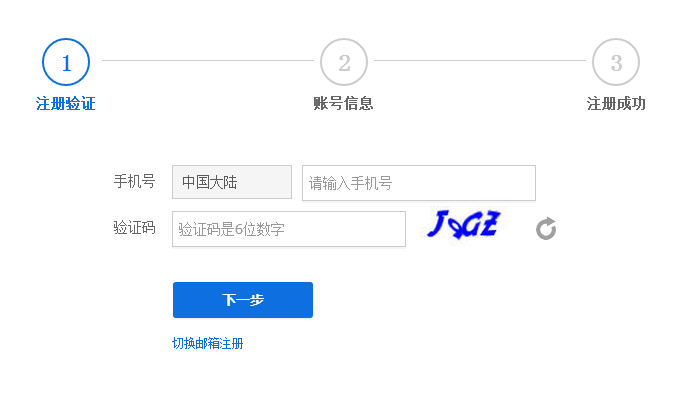 4. 获取短信验证码，设置登录名、密码，点击【下一步】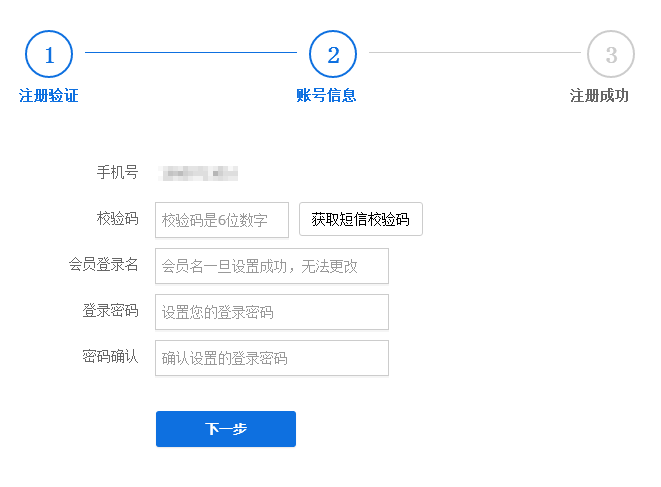 5.注册成功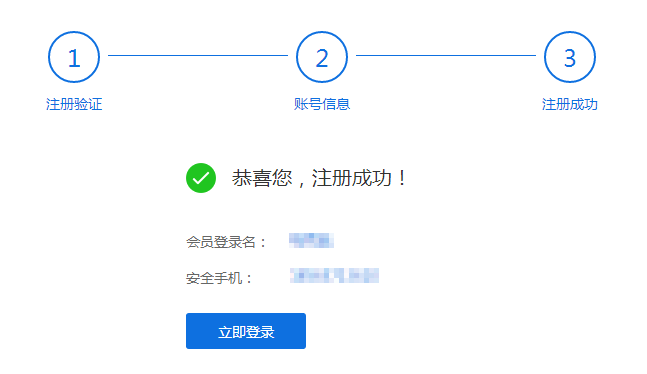 6. 登录菜鸟电子面单打印系统，输入会员名和密码，点击【登录】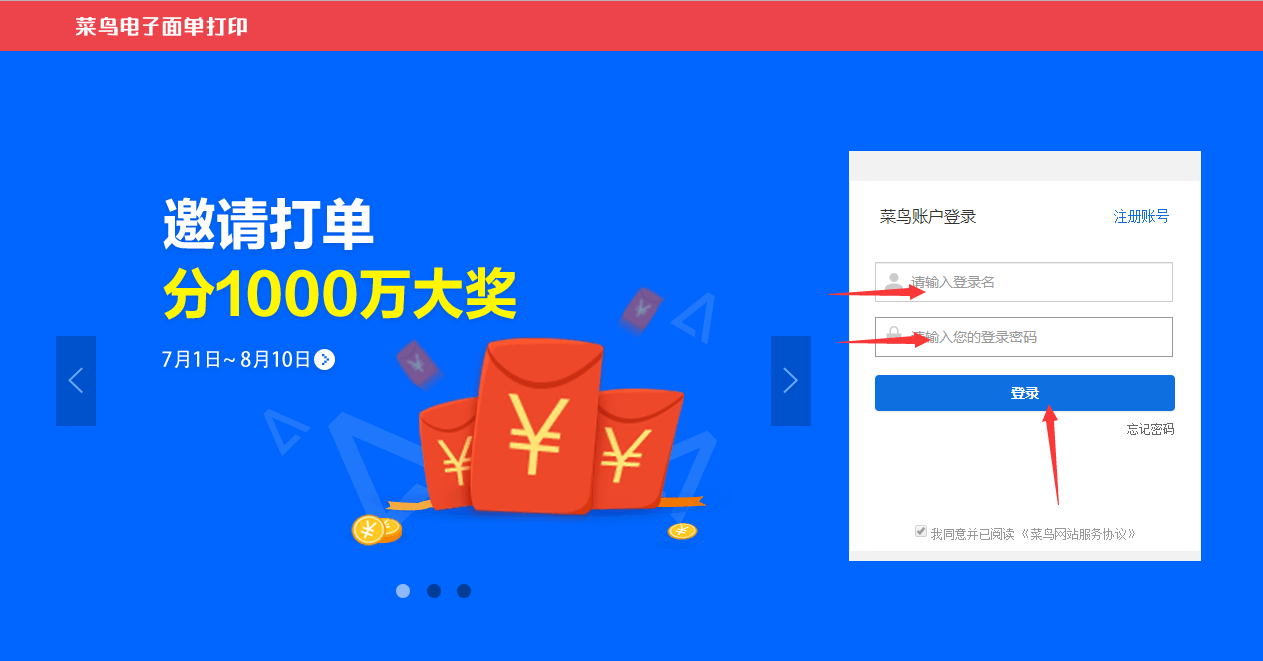 7.身份选择，点击【保存】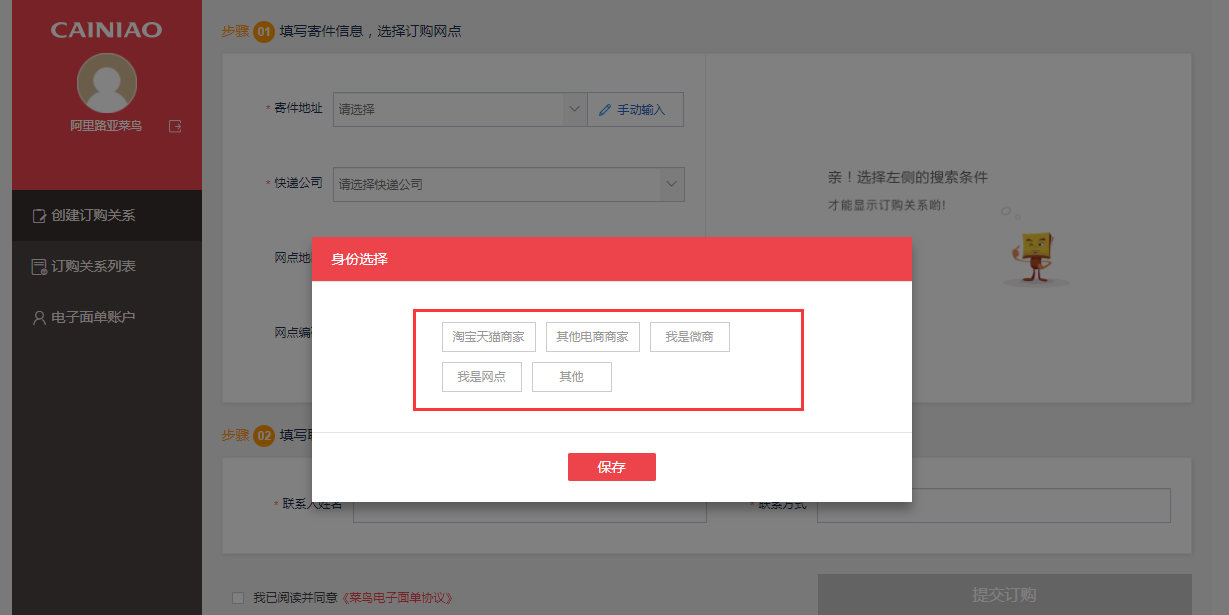 8. 创建订购关系，填写寄件信息和联系人信息，点击【提交订购】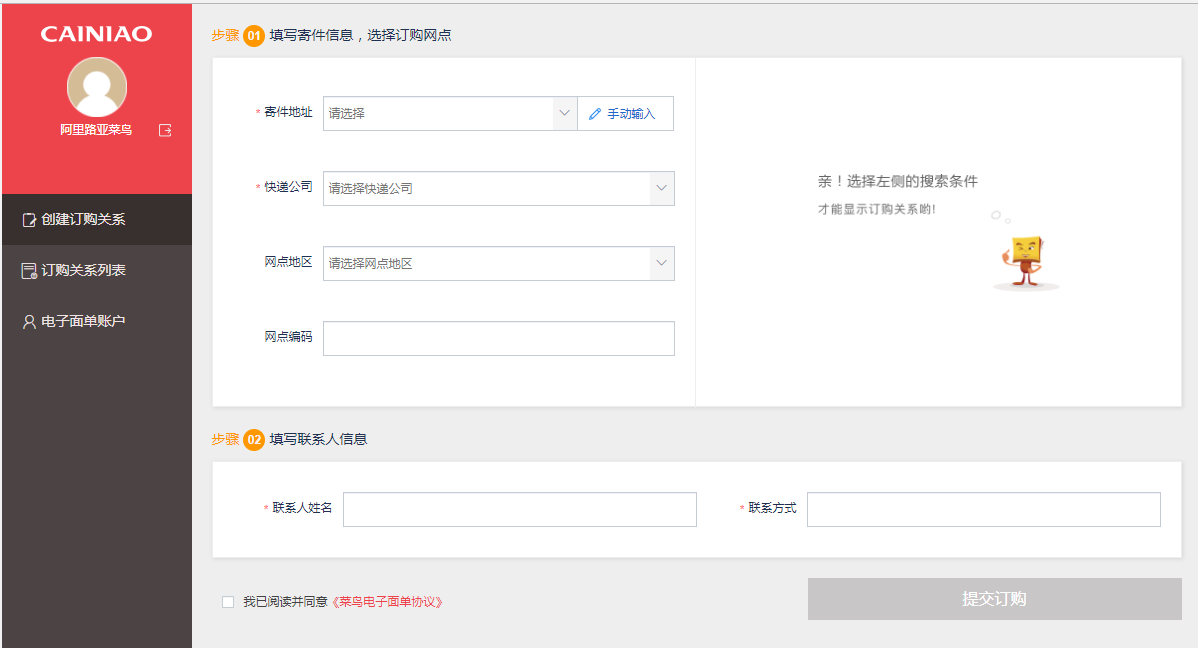 9. 订购关系提交成功后，可在订单关系列表查看。您可及时联系快递公司网点，加快审核进度。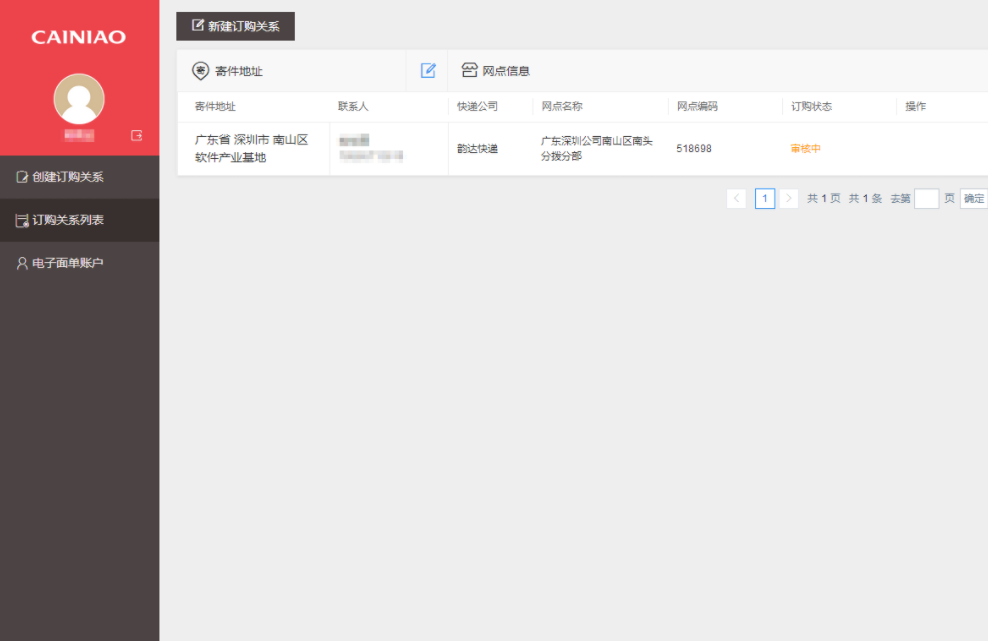 10.审核通过后，可查看电子面单账户信息，进行充值，充值后就能使用打单了。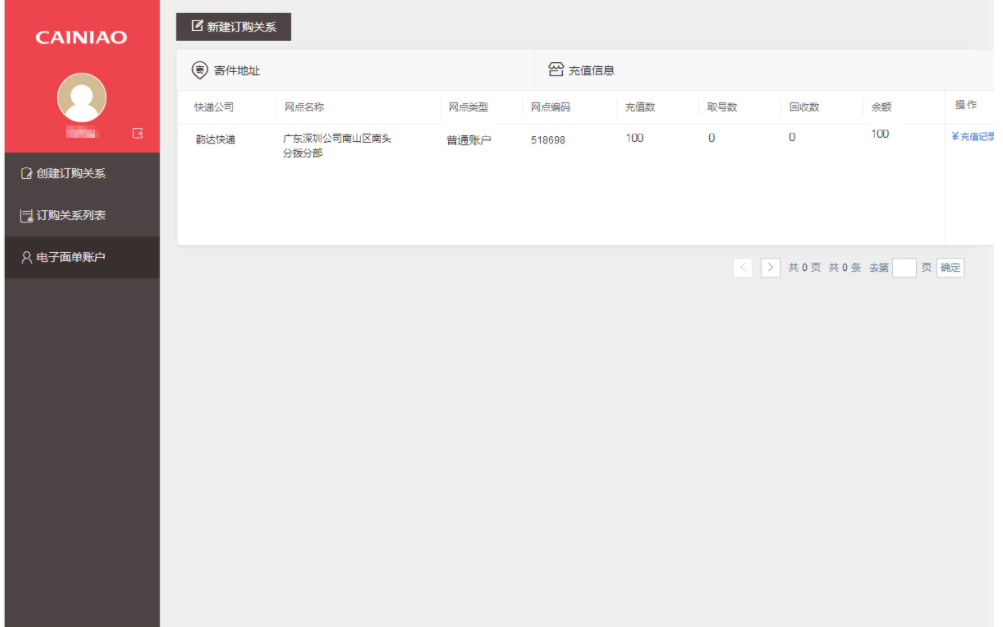 重新登录菜鸟打单https://dayin.cainiao.com/print/print_list.htm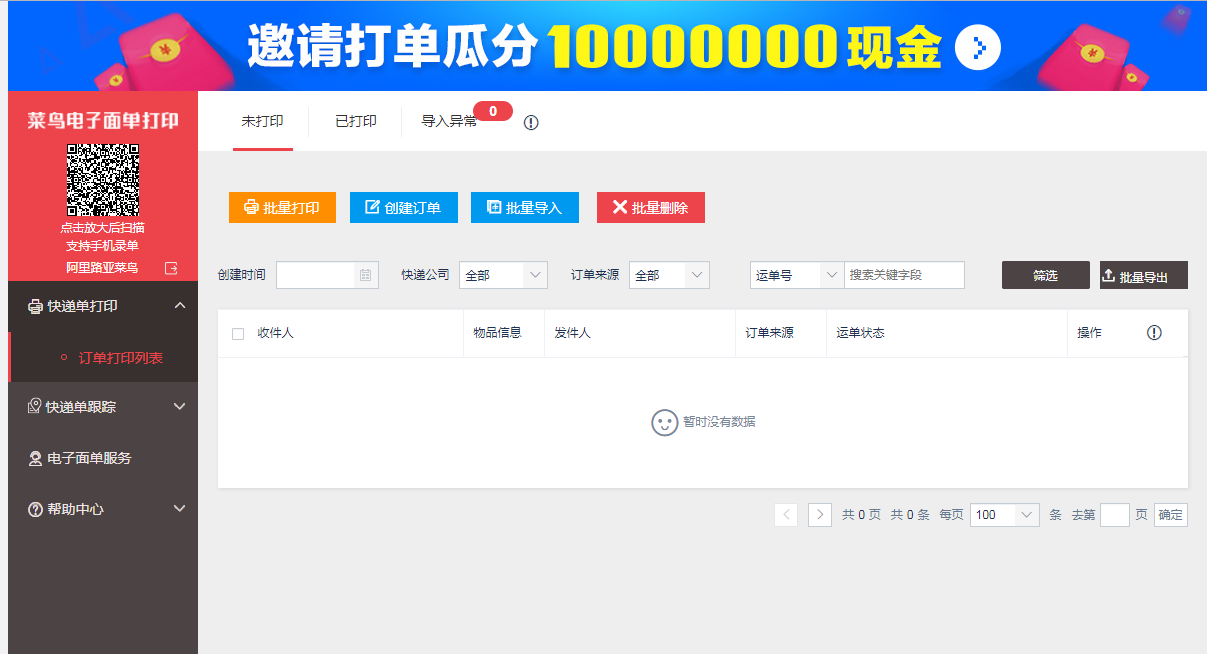 点击批量打单会提示下载安装打印程序，点击下载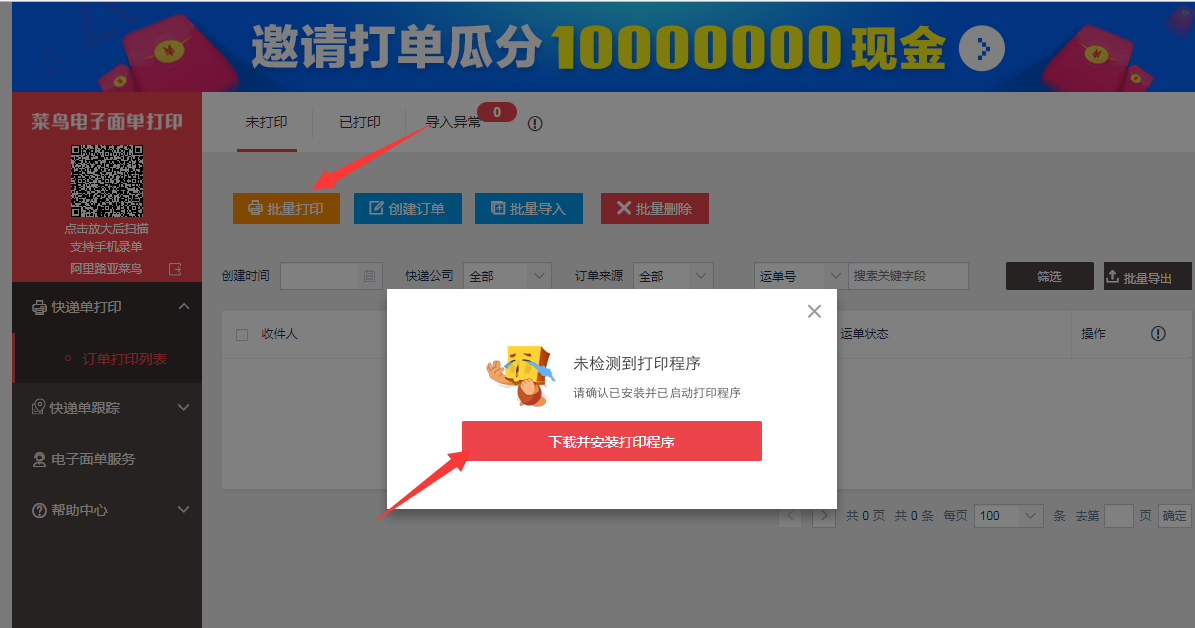 下载好菜鸟打印组件进行安装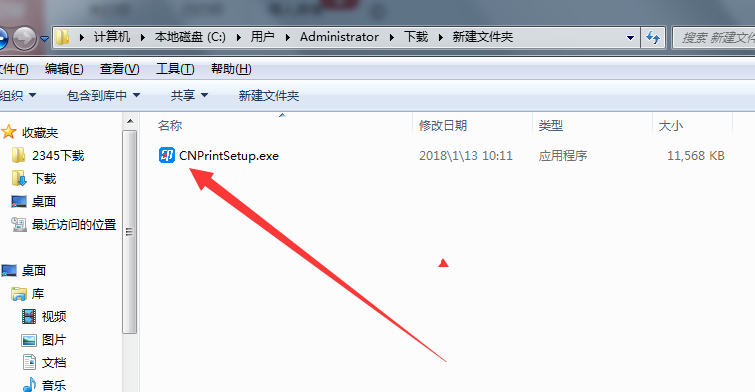 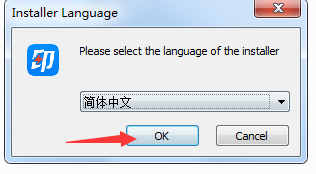 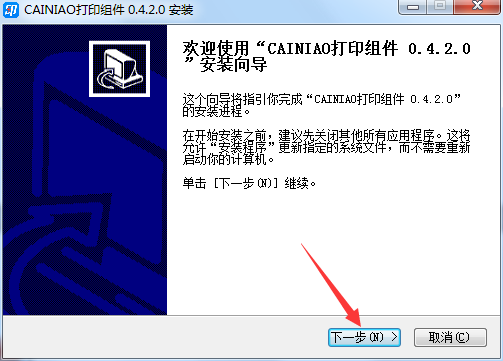 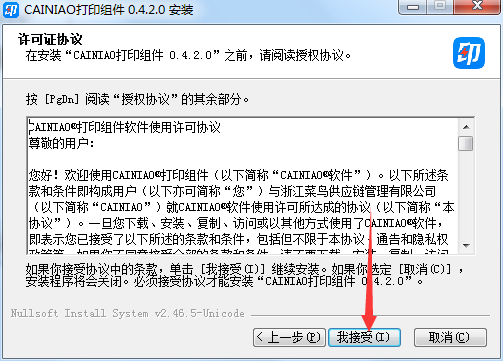 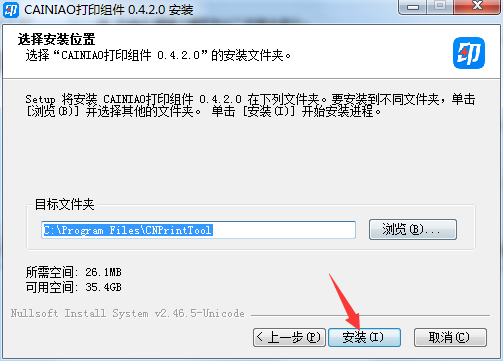 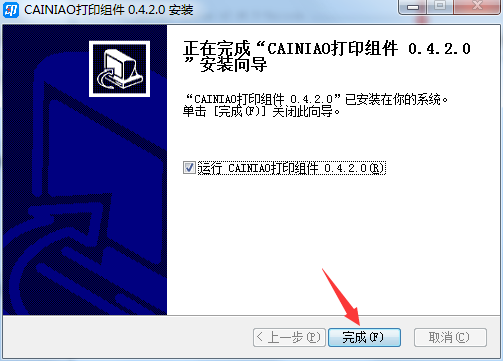 13.返回菜鸟打印界面刷新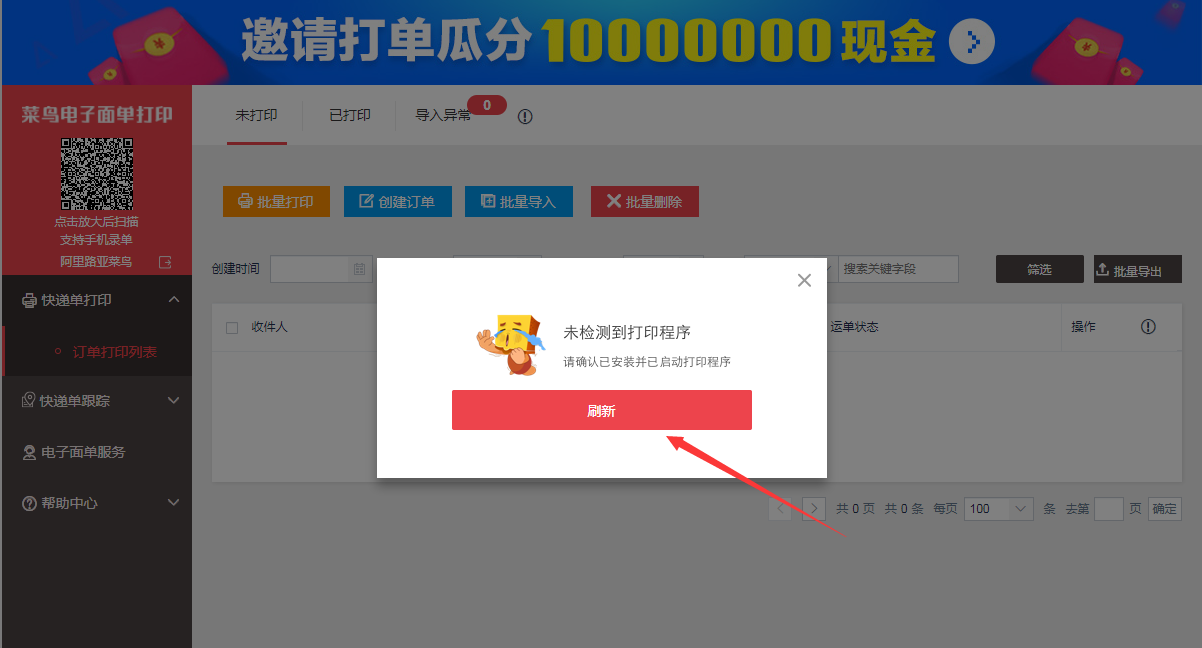 创建订单打印即可。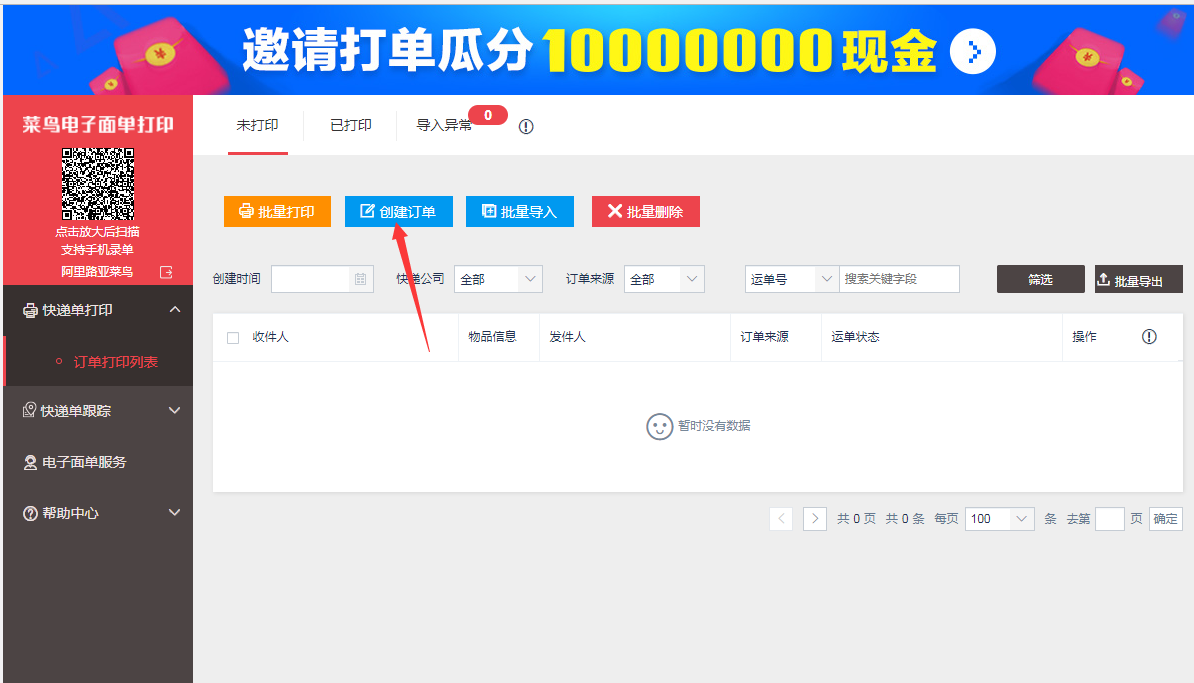 如果还有其他问题，可以联系您购买平台的在线客服，为您提供远程指导服务！售后服务热线：400 1899 310感谢您的支持，谢谢！